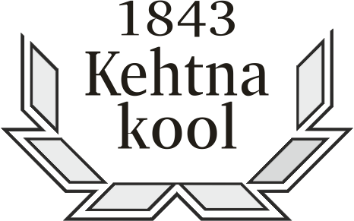 LOOVTÖÖ TEEMA (suurus 16)Loovtöö (suurus 14) Autor(id): Ees- ja perekonnanimi (s14) Ees- ja perekonnanimi (s14) Juhendaja: Ees- ja perekonnanimi (s14)                                                Kehtna 2023 (s14)